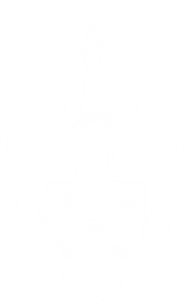 Half Term Revision: Year 11Period 1             9 -10:20BREAKPeriod 2              10:30 - 12Mon 28th May  BREAKTues 29th May Maths BREAKMathsWeds 30th MayScienceBREAKScienceThurs 31st MayHistory/Media/GeogBREAKHistory/Media/GeogFri 1st June English/BE/GeogBREAKEnglish/BE/Geog